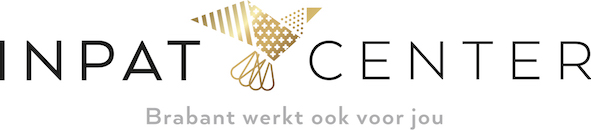 																					DATUM:………………..ALGEMENE INFORMATIEBedrijfsnaam       : ………………………………………………………………………………………….Contactpersoon	  : ………………………………………………………………………………………….Naam	   	  : ………………………………………………………………………………………….	Adres	               : …………………………………………………………………………………………. Postcode / Plaats: ………………………………………………………………………………………….Telefoon privé 	  : ………………………………………………………………………………………….Telefoon werk     :…………………………………………………………………………………………..Telefoon mobiel	  : …………………………………………………………………………………………. E-mail		  :…………………………………………………………………………………………. Werknemersverklaring:………………………………………………………………………….(kopie bijvoegen)Paspoortnummer:……………………………………………………………………………………………………..(kopie bijvoegen)HUIS EN OMGEVINGOvereenkomst       : Koop / HuurType huis	    :  Bestaand / Nieuwbouw 2 onder 1 kap 2/1-slaapkamer Hoekhuis 1 gezinswoning Appartement Studio  BoerderijStijl huis                 : Modern / Karakteristiek / LandelijkBereid om te verbouwen:  Ja /  NeeOmgeving	     : …………………………………………………………………………...Aantal slaapkamers: …………………………………………………………………………Plaats                     : …………………………………………………………………………..Ingangsdatum        : ………………………………………………………………………….. Budget                    : …………………………………………………………………………..INTRO BRABANTGeïnteresseerd in tour door Brabant     :  Ja /  Nee     FINANCIËLE SUPPORTAuto                                                      :  Ja /  Nee /  N.v.t.Verzekeringen geregeld                       :  Ja /  Nee /  N.v.t.Geïnteresseerd in hulp met financiële zaken :  Ja /  Nee    Zo ja, met: ………………………………SCHOLING EN CARRIÈRE Kinderen  	     :  Ja /  Nee      Zo ja, aantal: ……………………………………………………….Leeftijd kind(eren)  : ………………………………………………………………………….......................Type schooling      : …………………………………………………………………………………………..Speciaal onderwijs:  Ja /  Nee /  N.v.t.Zo ja, welke           : …………………………………………………………………………………………..Partner                 :  Ja /  Nee      Geïnteresseerd in hulp bij vinden baan partner   :  Yes /  No /   N.v.t.    Zo ja, richting carrière partner          : ……………………………………………………………………..Huisdieren                     :  Ja /  Nee       Zo ja, type en aantal huisdieren: …………………………SOCIAAL NETWERKGeïnteresseerd in introductie gelijkgestemden  :  Ja /  Nee     Hobby’s: …………………………………………………………………………………………………….Sport : ……………………………………………………………………………………………………...Overige informatie : …………………………………………………………………………………………………………………...……………………………………………………………………………………………………...…………………………………………………………………………………………………….......................................